HOLY WEEK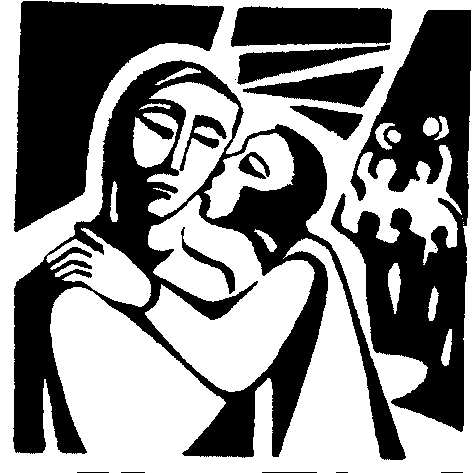 IntroductionLEADER   Who knows the name of the week from Palm Sunday to Easter?ALLHoly WeekLEADER   During Holy Week we celebrate Palm Sunday with the blessing of palms, Holy Thursday by remembering the first Eucharist, Good Friday by remembering the death of Jesus on the cross, Holy Saturday by lighting the Easter Candle, and Easter by singing Alleluia’s again.  Leader explains each symbol, instructs all to say out loud the appropriate response after each reading and practices the responses with all.Prayer   LEADER   Let us pray.   Loving God, open our hearts to the grace of Holy Week.  Fill us with humility, reverence and gratitude for your Son Jesus, our Lord and Redeemer, who so generously made a great sacrifice for us.  From Palm Sunday to Holy Saturday, help us keep Jesus in our hearts.  We ask this through your Son, Jesus, who lives and reigns with you and the Holy Spirit, one God, forever and ever.                          adapted from www.Sadlier.com/ReligionALLAmen Palm SundayREADER   1Jesus entered Jerusalem on a colt.  People laid on the road palms they had cut in the fields.  Everyone shouted, “Hosanna to the Son of David”.                                                                                                                                           adapted from Mark 11: 7-9ALLHosanna!  Hosanna!                                                                                                 Bread and Chalice of the Last SupperREADER   2At dinner for the last time with his friends, Jesus blessed bread, broke it, and gave it to his disciples, saying, “Take and eat. This is my body, which will be given up for you.” Jesus also took a cup of wine, blessed it, and said, “Take and drink. This is the cup of my blood . . . which will be shed for you.”                                                              adapted from Luke 22:14–20ALLThank you, Jesus!                                                                                                      Judas’ Silver CoinsREADER   3Judas, one of the apostles, was paid 30 silver coins to betray Jesus. He brought the soldiers to the Garden of Gethsemane and gave Jesus a kiss to show the soldiers who Jesus was.                              adapted from Luke 22:47–53ALLChing!  Ching!                                                                                                      RoosterREADER   4After Jesus was taken by the soldiers, Peter was standing outside the court, and people began asking him if he, too, was a friend of Jesus. Peter, very afraid, denied it three times, and then a rooster crowed, as Jesus had predicted.                                                       adapted from Luke 22:54–65ALLCock-a-Doodle-Do!                                                                                                      Crown of ThornsREADER   5To torture Jesus, the soldiers put a crown of thorns on his head and mocked him by saying, “All Hail, King of the Jews!”  	                                                                                                                                                                                                                                                              adapted from Luke 22:54–65ALLOuch!                                                                                                      CrossREADER   6Pilate condemned Jesus to death on a cross.                 adapted from John 19: 15-16                                                                                                                                          ALLShhh!!!!!!!!!!                                                                                                      INRIREADER   7Pilate also had an inscription written and put on the cross. It read, “Jesus the Nazorean, the King of the Jews.”                       adapted from John 19: 19ALLJesus!  Jesus!                                                                                                     Fire of the Easter CandleREADER   8Jesus said to them, “I am the light of the world. Whoever follows me will not walk in darkness, but will have the light of life.    adapted from John 8: 12                                                                                     ALLOoh!  Aah!                                                                                                      Prayer  LEADER   Let us pray. 
Loving God, you have given us a model of humility, Our Savior, Jesus, who died on the Cross.  Grant us the grace to live the lessons Jesus has given us in his Passion and to share in His resurrection.  We ask this through your Son, Jesus, who lives and reigns with you and the Holy Spirit, one God, forever and ever.      
                                                           adapted from the words of Pope Pius XII On the Sacred LiturgyALLAmen.Our FatherLEADER   Let us pray with the words that Jesus taught us.ALLOur Father …BlessingLEADER  May almighty God bless us in the name of the Father, Son, and Holy Spirit. ALLAmenSong:  Were You There (Ritual Song #570 vv.1-2)